 ESCUELITAS FÚTBOL CLUB CHAMPAGNAT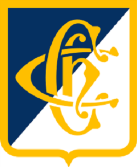 DATOS DEL SOLICITANTE:Apellido y nombre…………………………………………………………………………………………Fecha de nacimiento……../……./……….. Nacionalidad……………………………………DNI……………………………………………………………………………………………………………….Domicilio Particular………………………………………………………………………………………Celular…………………………………………………………………………………………………………Colegio…………………………………………………………………Grado………..Div…………….DATOS DE LOS PADRES:Apellido y nombre de la madre………………………………………………………………………………….........Email………………………………………………………………………………………………celular……………………….. Apellido y nombre del padre……………………………………………………………………………………………….Email………………………………………………………………………………………………..celular……………………….DATOS TARJETA DE CRÉDITO PARA EL PAGO NÚMERO…………………………………………………………………………………………………………………………….TIPO…………………………………………………………………………………………………………………………………….CÓDIGO……………………………………………………………………………………………………………………………….VENCIMIENTO…………………………………………………………………………………………………………………….Autorizamos a nuestro hijo a realizar deporte en el Club ChampagnatFirma mamá con aclaración y DNI                                             Firma papá con aclaración y DNITachar lo que no corresponda: Socio, No Socio, Escuelita Rugby, Convenio Pilará, Convenio Golf.